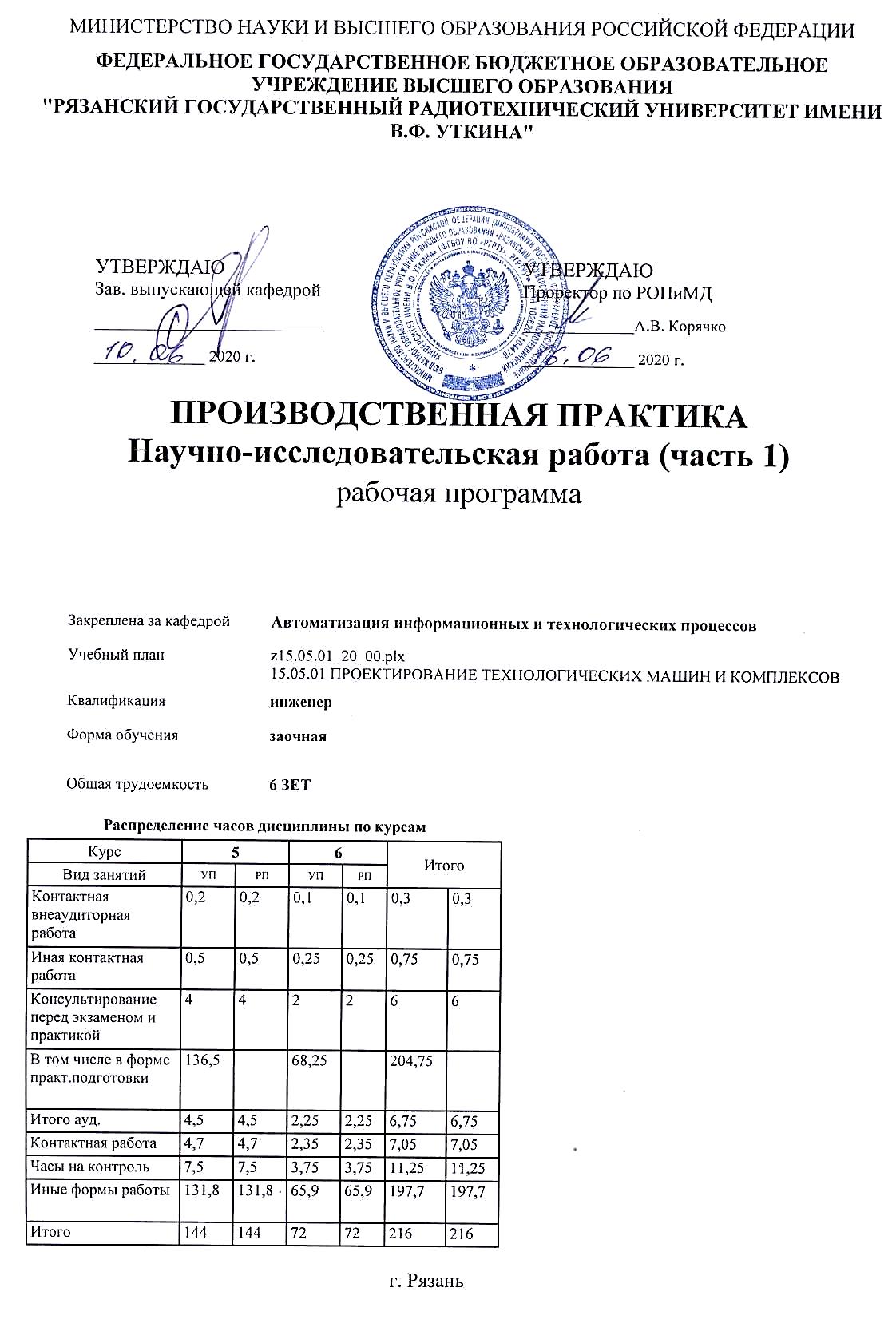 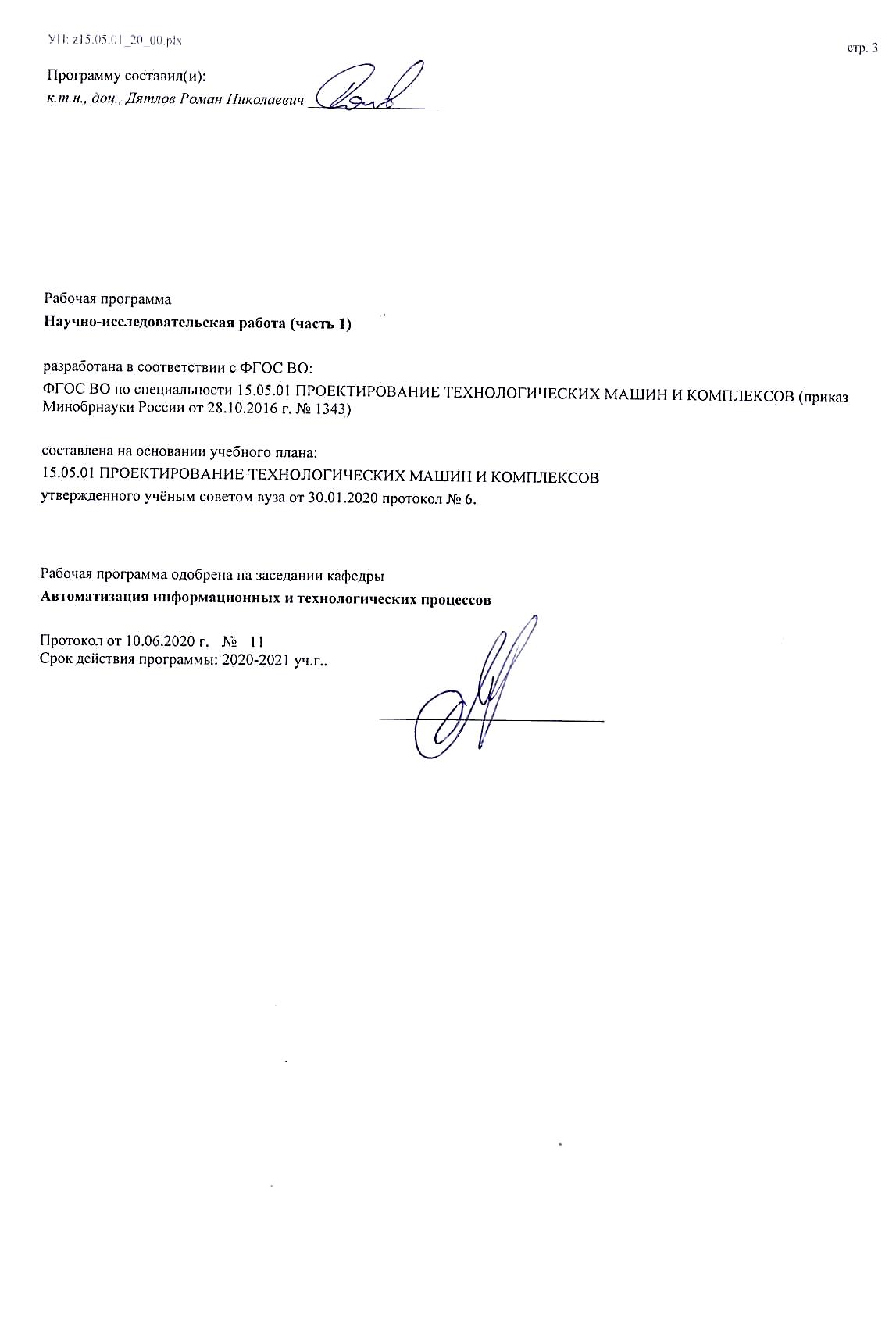 УП: z15.05.01_20_00.plxУП: z15.05.01_20_00.plxстр. 4Визирование РПД для исполнения в очередном учебном годуВизирование РПД для исполнения в очередном учебном годуВизирование РПД для исполнения в очередном учебном годуВизирование РПД для исполнения в очередном учебном годуРабочая программа пересмотрена, обсуждена и одобрена дляисполнения в 2021-2022 учебном году на заседании кафедрыРабочая программа пересмотрена, обсуждена и одобрена дляисполнения в 2021-2022 учебном году на заседании кафедрыРабочая программа пересмотрена, обсуждена и одобрена дляисполнения в 2021-2022 учебном году на заседании кафедрыРабочая программа пересмотрена, обсуждена и одобрена дляисполнения в 2021-2022 учебном году на заседании кафедрыАвтоматизация информационных и технологических процессовАвтоматизация информационных и технологических процессовАвтоматизация информационных и технологических процессовАвтоматизация информационных и технологических процессовПротокол от  __ __________ 2021 г.  №  __Зав. кафедрой _______________________________________Протокол от  __ __________ 2021 г.  №  __Зав. кафедрой _______________________________________Протокол от  __ __________ 2021 г.  №  __Зав. кафедрой _______________________________________Визирование РПД для исполнения в очередном учебном годуВизирование РПД для исполнения в очередном учебном годуВизирование РПД для исполнения в очередном учебном годуВизирование РПД для исполнения в очередном учебном годуРабочая программа пересмотрена, обсуждена и одобрена дляисполнения в 2022-2023 учебном году на заседании кафедрыРабочая программа пересмотрена, обсуждена и одобрена дляисполнения в 2022-2023 учебном году на заседании кафедрыРабочая программа пересмотрена, обсуждена и одобрена дляисполнения в 2022-2023 учебном году на заседании кафедрыРабочая программа пересмотрена, обсуждена и одобрена дляисполнения в 2022-2023 учебном году на заседании кафедрыАвтоматизация информационных и технологических процессовАвтоматизация информационных и технологических процессовАвтоматизация информационных и технологических процессовАвтоматизация информационных и технологических процессовПротокол от  __ __________ 2022 г.  №  __Зав. кафедрой _______________________________________Протокол от  __ __________ 2022 г.  №  __Зав. кафедрой _______________________________________Протокол от  __ __________ 2022 г.  №  __Зав. кафедрой _______________________________________Визирование РПД для исполнения в очередном учебном годуВизирование РПД для исполнения в очередном учебном годуВизирование РПД для исполнения в очередном учебном годуВизирование РПД для исполнения в очередном учебном годуРабочая программа пересмотрена, обсуждена и одобрена дляисполнения в 2023-2024 учебном году на заседании кафедрыРабочая программа пересмотрена, обсуждена и одобрена дляисполнения в 2023-2024 учебном году на заседании кафедрыРабочая программа пересмотрена, обсуждена и одобрена дляисполнения в 2023-2024 учебном году на заседании кафедрыРабочая программа пересмотрена, обсуждена и одобрена дляисполнения в 2023-2024 учебном году на заседании кафедрыАвтоматизация информационных и технологических процессовАвтоматизация информационных и технологических процессовАвтоматизация информационных и технологических процессовАвтоматизация информационных и технологических процессовПротокол от  __ __________ 2023 г.  №  __Зав. кафедрой _______________________________________Протокол от  __ __________ 2023 г.  №  __Зав. кафедрой _______________________________________Протокол от  __ __________ 2023 г.  №  __Зав. кафедрой _______________________________________Визирование РПД для исполнения в очередном учебном годуВизирование РПД для исполнения в очередном учебном годуВизирование РПД для исполнения в очередном учебном годуВизирование РПД для исполнения в очередном учебном годуРабочая программа пересмотрена, обсуждена и одобрена дляисполнения в 2024-2025 учебном году на заседании кафедрыРабочая программа пересмотрена, обсуждена и одобрена дляисполнения в 2024-2025 учебном году на заседании кафедрыРабочая программа пересмотрена, обсуждена и одобрена дляисполнения в 2024-2025 учебном году на заседании кафедрыРабочая программа пересмотрена, обсуждена и одобрена дляисполнения в 2024-2025 учебном году на заседании кафедрыАвтоматизация информационных и технологических процессовАвтоматизация информационных и технологических процессовАвтоматизация информационных и технологических процессовАвтоматизация информационных и технологических процессовПротокол от  __ __________ 2024 г.  №  __Зав. кафедрой __________________________________________Протокол от  __ __________ 2024 г.  №  __Зав. кафедрой __________________________________________Протокол от  __ __________ 2024 г.  №  __Зав. кафедрой __________________________________________УП: z15.05.01_20_00.plxУП: z15.05.01_20_00.plxУП: z15.05.01_20_00.plxстр. 51. ЦЕЛИ НАУЧНО-ИССЛЕДОВАТЕЛЬСКОЙ РАБОТЫ1. ЦЕЛИ НАУЧНО-ИССЛЕДОВАТЕЛЬСКОЙ РАБОТЫ1. ЦЕЛИ НАУЧНО-ИССЛЕДОВАТЕЛЬСКОЙ РАБОТЫ1. ЦЕЛИ НАУЧНО-ИССЛЕДОВАТЕЛЬСКОЙ РАБОТЫ1. ЦЕЛИ НАУЧНО-ИССЛЕДОВАТЕЛЬСКОЙ РАБОТЫ1.1Подготовка исходных данных для выбора и обоснования научно-технических и организационных решений на основе экономических решений.Подготовка исходных данных для выбора и обоснования научно-технических и организационных решений на основе экономических решений.Подготовка исходных данных для выбора и обоснования научно-технических и организационных решений на основе экономических решений.Подготовка исходных данных для выбора и обоснования научно-технических и организационных решений на основе экономических решений.2. МЕСТО НИР В СТРУКТУРЕ ОБРАЗОВАТЕЛЬНОЙ ПРОГРАММЫ2. МЕСТО НИР В СТРУКТУРЕ ОБРАЗОВАТЕЛЬНОЙ ПРОГРАММЫ2. МЕСТО НИР В СТРУКТУРЕ ОБРАЗОВАТЕЛЬНОЙ ПРОГРАММЫ2. МЕСТО НИР В СТРУКТУРЕ ОБРАЗОВАТЕЛЬНОЙ ПРОГРАММЫ2. МЕСТО НИР В СТРУКТУРЕ ОБРАЗОВАТЕЛЬНОЙ ПРОГРАММЫЦикл (раздел) ОП:Цикл (раздел) ОП:Б2.Б.02Б2.Б.02Б2.Б.022.1Требования к предварительной подготовке обучающегося:Требования к предварительной подготовке обучающегося:Требования к предварительной подготовке обучающегося:Требования к предварительной подготовке обучающегося:2.1.1Автоматизация конструкторско-технологической подготовки производстваАвтоматизация конструкторско-технологической подготовки производстваАвтоматизация конструкторско-технологической подготовки производстваАвтоматизация конструкторско-технологической подготовки производства2.1.2Математические модели процессов и системМатематические модели процессов и системМатематические модели процессов и системМатематические модели процессов и систем2.1.3Математическое моделирование в машиностроенииМатематическое моделирование в машиностроенииМатематическое моделирование в машиностроенииМатематическое моделирование в машиностроении2.1.4Режущий инструментРежущий инструментРежущий инструментРежущий инструмент2.1.5ЭлектроснабжениеЭлектроснабжениеЭлектроснабжениеЭлектроснабжение2.1.6Основы CALS-технологийОсновы CALS-технологийОсновы CALS-технологийОсновы CALS-технологий2.1.7Основы объектно-ориентированного программированияОсновы объектно-ориентированного программированияОсновы объектно-ориентированного программированияОсновы объектно-ориентированного программирования2.2Дисциплины (модули) и практики, для которых освоение данной дисциплины (модуля) необходимо как предшествующее:Дисциплины (модули) и практики, для которых освоение данной дисциплины (модуля) необходимо как предшествующее:Дисциплины (модули) и практики, для которых освоение данной дисциплины (модуля) необходимо как предшествующее:Дисциплины (модули) и практики, для которых освоение данной дисциплины (модуля) необходимо как предшествующее:3. КОМПЕТЕНЦИИ ОБУЧАЮЩЕГОСЯ, ФОРМИРУЕМЫЕ В РЕЗУЛЬТАТЕ ОСВОЕНИЯ НИР3. КОМПЕТЕНЦИИ ОБУЧАЮЩЕГОСЯ, ФОРМИРУЕМЫЕ В РЕЗУЛЬТАТЕ ОСВОЕНИЯ НИР3. КОМПЕТЕНЦИИ ОБУЧАЮЩЕГОСЯ, ФОРМИРУЕМЫЕ В РЕЗУЛЬТАТЕ ОСВОЕНИЯ НИР3. КОМПЕТЕНЦИИ ОБУЧАЮЩЕГОСЯ, ФОРМИРУЕМЫЕ В РЕЗУЛЬТАТЕ ОСВОЕНИЯ НИР3. КОМПЕТЕНЦИИ ОБУЧАЮЩЕГОСЯ, ФОРМИРУЕМЫЕ В РЕЗУЛЬТАТЕ ОСВОЕНИЯ НИРПК-11: Способностью к систематическому изучению научно-технической информации, отечественного и зарубежного опыта по соответствующей специализацииПК-11: Способностью к систематическому изучению научно-технической информации, отечественного и зарубежного опыта по соответствующей специализацииПК-11: Способностью к систематическому изучению научно-технической информации, отечественного и зарубежного опыта по соответствующей специализацииПК-11: Способностью к систематическому изучению научно-технической информации, отечественного и зарубежного опыта по соответствующей специализацииПК-11: Способностью к систематическому изучению научно-технической информации, отечественного и зарубежного опыта по соответствующей специализации.....Знать  Информационные источники для систематического изучения научно-технической информации, отечественного и зарубежного опыта по соответствующей специализации. Знать  Информационные источники для систематического изучения научно-технической информации, отечественного и зарубежного опыта по соответствующей специализации. Знать  Информационные источники для систематического изучения научно-технической информации, отечественного и зарубежного опыта по соответствующей специализации. Знать  Информационные источники для систематического изучения научно-технической информации, отечественного и зарубежного опыта по соответствующей специализации. Знать  Информационные источники для систематического изучения научно-технической информации, отечественного и зарубежного опыта по соответствующей специализации. Уметь  Пользоваться электронными библиотечными системами для поиска научно-технической информации. Уметь  Пользоваться электронными библиотечными системами для поиска научно-технической информации. Уметь  Пользоваться электронными библиотечными системами для поиска научно-технической информации. Уметь  Пользоваться электронными библиотечными системами для поиска научно-технической информации. Уметь  Пользоваться электронными библиотечными системами для поиска научно-технической информации. Владеть  Способностью к систематическому изучению научно-технической информации, отечественного и зарубежного опыта по соответствующей специализации. Владеть  Способностью к систематическому изучению научно-технической информации, отечественного и зарубежного опыта по соответствующей специализации. Владеть  Способностью к систематическому изучению научно-технической информации, отечественного и зарубежного опыта по соответствующей специализации. Владеть  Способностью к систематическому изучению научно-технической информации, отечественного и зарубежного опыта по соответствующей специализации. Владеть  Способностью к систематическому изучению научно-технической информации, отечественного и зарубежного опыта по соответствующей специализации. ПК-12: Способностью обеспечивать моделирование машин, электроприводов, гидроприводов, средств гидропневмоавтоматики, систем, различных комплексов, процессов, оборудования и технических объектов и технологических процессов с использованием стандартных пакетов и средств автоматизированного проектирования, проводить эксперименты по заданным методикам с обработкой и анализом результатовПК-12: Способностью обеспечивать моделирование машин, электроприводов, гидроприводов, средств гидропневмоавтоматики, систем, различных комплексов, процессов, оборудования и технических объектов и технологических процессов с использованием стандартных пакетов и средств автоматизированного проектирования, проводить эксперименты по заданным методикам с обработкой и анализом результатовПК-12: Способностью обеспечивать моделирование машин, электроприводов, гидроприводов, средств гидропневмоавтоматики, систем, различных комплексов, процессов, оборудования и технических объектов и технологических процессов с использованием стандартных пакетов и средств автоматизированного проектирования, проводить эксперименты по заданным методикам с обработкой и анализом результатовПК-12: Способностью обеспечивать моделирование машин, электроприводов, гидроприводов, средств гидропневмоавтоматики, систем, различных комплексов, процессов, оборудования и технических объектов и технологических процессов с использованием стандартных пакетов и средств автоматизированного проектирования, проводить эксперименты по заданным методикам с обработкой и анализом результатовПК-12: Способностью обеспечивать моделирование машин, электроприводов, гидроприводов, средств гидропневмоавтоматики, систем, различных комплексов, процессов, оборудования и технических объектов и технологических процессов с использованием стандартных пакетов и средств автоматизированного проектирования, проводить эксперименты по заданным методикам с обработкой и анализом результатов.....Знать  Программное обеспечение для моделирования технологических процессов с использованием стандартных пакетов и средств автоматизированного проектирования. Знать  Программное обеспечение для моделирования технологических процессов с использованием стандартных пакетов и средств автоматизированного проектирования. Знать  Программное обеспечение для моделирования технологических процессов с использованием стандартных пакетов и средств автоматизированного проектирования. Знать  Программное обеспечение для моделирования технологических процессов с использованием стандартных пакетов и средств автоматизированного проектирования. Знать  Программное обеспечение для моделирования технологических процессов с использованием стандартных пакетов и средств автоматизированного проектирования. Уметь  Проводить эксперименты по заданным методикам с обработкой и анализом результатов. Уметь  Проводить эксперименты по заданным методикам с обработкой и анализом результатов. Уметь  Проводить эксперименты по заданным методикам с обработкой и анализом результатов. Уметь  Проводить эксперименты по заданным методикам с обработкой и анализом результатов. Уметь  Проводить эксперименты по заданным методикам с обработкой и анализом результатов. Владеть  Способностью обеспечивать моделирование машин, электроприводов, гидроприводов, средств гидропневмоавтоматики, систем, различных комплексов, процессов, оборудования и технических объектов. Владеть  Способностью обеспечивать моделирование машин, электроприводов, гидроприводов, средств гидропневмоавтоматики, систем, различных комплексов, процессов, оборудования и технических объектов. Владеть  Способностью обеспечивать моделирование машин, электроприводов, гидроприводов, средств гидропневмоавтоматики, систем, различных комплексов, процессов, оборудования и технических объектов. Владеть  Способностью обеспечивать моделирование машин, электроприводов, гидроприводов, средств гидропневмоавтоматики, систем, различных комплексов, процессов, оборудования и технических объектов. Владеть  Способностью обеспечивать моделирование машин, электроприводов, гидроприводов, средств гидропневмоавтоматики, систем, различных комплексов, процессов, оборудования и технических объектов. ПК-13: Способностью подготавливать исходные данные для выбора и обоснования научно-технических и организационных решений на основе экономических расчетовПК-13: Способностью подготавливать исходные данные для выбора и обоснования научно-технических и организационных решений на основе экономических расчетовПК-13: Способностью подготавливать исходные данные для выбора и обоснования научно-технических и организационных решений на основе экономических расчетовПК-13: Способностью подготавливать исходные данные для выбора и обоснования научно-технических и организационных решений на основе экономических расчетовПК-13: Способностью подготавливать исходные данные для выбора и обоснования научно-технических и организационных решений на основе экономических расчетов.....Знать  Основы экономических расчётов. Знать  Основы экономических расчётов. Знать  Основы экономических расчётов. Знать  Основы экономических расчётов. Знать  Основы экономических расчётов. Уметь  Пользоваться программными продуктами для анализа, моделирования и демонстрации данных. Уметь  Пользоваться программными продуктами для анализа, моделирования и демонстрации данных. Уметь  Пользоваться программными продуктами для анализа, моделирования и демонстрации данных. Уметь  Пользоваться программными продуктами для анализа, моделирования и демонстрации данных. Уметь  Пользоваться программными продуктами для анализа, моделирования и демонстрации данных. Владеть  Способностью подготавливать исходные данные для выбора и обоснования научно-технических и организационных решений на основе экономических расчетов. Владеть  Способностью подготавливать исходные данные для выбора и обоснования научно-технических и организационных решений на основе экономических расчетов. Владеть  Способностью подготавливать исходные данные для выбора и обоснования научно-технических и организационных решений на основе экономических расчетов. Владеть  Способностью подготавливать исходные данные для выбора и обоснования научно-технических и организационных решений на основе экономических расчетов. Владеть  Способностью подготавливать исходные данные для выбора и обоснования научно-технических и организационных решений на основе экономических расчетов. В результате НИР обучающийся долженВ результате НИР обучающийся долженВ результате НИР обучающийся долженВ результате НИР обучающийся долженВ результате НИР обучающийся должен3.1Знать:Знать:Знать:Знать:3.1.1Информационные источники для анализа и обзора информационных источников, научных работ по теме НИР.Информационные источники для анализа и обзора информационных источников, научных работ по теме НИР.Информационные источники для анализа и обзора информационных источников, научных работ по теме НИР.Информационные источники для анализа и обзора информационных источников, научных работ по теме НИР.3.2Уметь:Уметь:Уметь:Уметь:УП: z15.05.01_20_00.plxУП: z15.05.01_20_00.plxУП: z15.05.01_20_00.plxстр. 63.2.1Пользоваться электронными-библиотечными системами для изучения предмета и объекта исследования.Пользоваться электронными-библиотечными системами для изучения предмета и объекта исследования.Пользоваться электронными-библиотечными системами для изучения предмета и объекта исследования.Пользоваться электронными-библиотечными системами для изучения предмета и объекта исследования.Пользоваться электронными-библиотечными системами для изучения предмета и объекта исследования.Пользоваться электронными-библиотечными системами для изучения предмета и объекта исследования.Пользоваться электронными-библиотечными системами для изучения предмета и объекта исследования.Пользоваться электронными-библиотечными системами для изучения предмета и объекта исследования.Пользоваться электронными-библиотечными системами для изучения предмета и объекта исследования.3.3Владеть:Владеть:Владеть:Владеть:Владеть:Владеть:Владеть:Владеть:Владеть:3.3.1Программными продуктами и ГОСТами для оформления текстовых научных отчётов с результатами исследований.Программными продуктами и ГОСТами для оформления текстовых научных отчётов с результатами исследований.Программными продуктами и ГОСТами для оформления текстовых научных отчётов с результатами исследований.Программными продуктами и ГОСТами для оформления текстовых научных отчётов с результатами исследований.Программными продуктами и ГОСТами для оформления текстовых научных отчётов с результатами исследований.Программными продуктами и ГОСТами для оформления текстовых научных отчётов с результатами исследований.Программными продуктами и ГОСТами для оформления текстовых научных отчётов с результатами исследований.Программными продуктами и ГОСТами для оформления текстовых научных отчётов с результатами исследований.Программными продуктами и ГОСТами для оформления текстовых научных отчётов с результатами исследований.4. СТРУКТУРА И СОДЕРЖАНИЕ НИР4. СТРУКТУРА И СОДЕРЖАНИЕ НИР4. СТРУКТУРА И СОДЕРЖАНИЕ НИР4. СТРУКТУРА И СОДЕРЖАНИЕ НИР4. СТРУКТУРА И СОДЕРЖАНИЕ НИР4. СТРУКТУРА И СОДЕРЖАНИЕ НИР4. СТРУКТУРА И СОДЕРЖАНИЕ НИР4. СТРУКТУРА И СОДЕРЖАНИЕ НИР4. СТРУКТУРА И СОДЕРЖАНИЕ НИР4. СТРУКТУРА И СОДЕРЖАНИЕ НИРКод занятияКод занятияНаименование разделов и тем /вид занятия/Наименование разделов и тем /вид занятия/Семестр / КурсЧасовКомпетен-цииЛитератураФорма контроляФорма контроляРаздел 1. Научно-исследовательская работа (часть 1)Раздел 1. Научно-исследовательская работа (часть 1)1.11.1Теоретические аспекты научно- исследовательской работы /Тема/Теоретические аспекты научно- исследовательской работы /Тема/50<все>1.21.2Выполнить анализ и обзор информационных источников, научных работ по теме НИР. /ИФР/Выполнить анализ и обзор информационных источников, научных работ по теме НИР. /ИФР/526ПК-11 ПК- 12 ПК-13Л1.1Л2.1Л3.1 Л3.2 Л3.3 Л3.4 Л3.5Э1 Э2 Э31.31.3Обосновать актуальность темы, объект и предмет исследования. /ИФР/Обосновать актуальность темы, объект и предмет исследования. /ИФР/526ПК-11 ПК- 12 ПК-13Л1.1Л2.1Л3.1 Л3.2 Л3.3 Л3.4 Л3.5Э1 Э2 Э31.41.4Сформулировать цели и задачи НИР. /ИФР/Сформулировать цели и задачи НИР. /ИФР/526ПК-11 ПК- 12 ПК-13Л1.1Л2.1Л3.1 Л3.2 Л3.3 Л3.4 Л3.5Э1 Э2 Э31.51.5Описать практическую и научную значимость НИР. /ИФР/Описать практическую и научную значимость НИР. /ИФР/526,5ПК-11 ПК- 12 ПК-13Л1.1Л2.1Л3.1 Л3.2 Л3.3 Л3.4 Л3.5Э1 Э2 Э31.61.6Предоставить результаты НИР, выводы, своё мнение, перспективы развития. /ИФР/Предоставить результаты НИР, выводы, своё мнение, перспективы развития. /ИФР/527,3ПК-11 ПК- 12 ПК-13Л1.1Л2.1Л3.1 Л3.2 Л3.3 Л3.4 Л3.5Э1 Э2 Э31.71.7Контактная внеаудиторная работа /КВР/Контактная внеаудиторная работа /КВР/50,2ПК-11 ПК- 12 ПК-13Л1.1Л2.1Л3.1 Л3.2 Л3.3 Л3.4 Л3.5Э1 Э2 Э31.81.8Контактная работа с преподавателем во время промежуточной аттестации /ИКР/Контактная работа с преподавателем во время промежуточной аттестации /ИКР/50,5ПК-11 ПК- 12 ПК-13Л1.1Л2.1Л3.1 Л3.2 Л3.3 Л3.4 Л3.5Э1 Э2 Э31.91.9Консультирование перед практикой /Кнс/Консультирование перед практикой /Кнс/54ПК-11 ПК- 12 ПК-13Л1.1Л2.1Л3.1 Л3.2 Л3.3 Л3.4 Л3.5Э1 Э2 Э31.101.10Зачёт с оценкой /ЗаО/Зачёт с оценкой /ЗаО/57,5ПК-11 ПК- 12 ПК-13Л1.1Л2.1Л3.1 Л3.2 Л3.3 Л3.4 Л3.5Э1 Э2 Э31.111.11Практические результаты научно- исследовательской работы /Тема/Практические результаты научно- исследовательской работы /Тема/601.121.12Выбрать станки и вспомогательное оборудование. /ИФР/Выбрать станки и вспомогательное оборудование. /ИФР/613,2ПК-11 ПК- 12 ПК-13Л1.1Л2.1Л3.1 Л3.2 Л3.3 Л3.4 Л3.5Э1 Э2 Э31.131.13Разработать технологический процесс обработки материала согласно теме исследования. /ИФР/Разработать технологический процесс обработки материала согласно теме исследования. /ИФР/613,2ПК-11 ПК- 12 ПК-13Л1.1Л2.1Л3.1 Л3.2 Л3.3 Л3.4 Л3.5Э1 Э2 Э31.141.14Расчёт основных процессов обработки. /ИФР/Расчёт основных процессов обработки. /ИФР/613,2ПК-11 ПК- 12 ПК-13Л1.1Л2.1Л3.1 Л3.2 Л3.3 Л3.4 Л3.5Э1 Э2 Э3УП: z15.05.01_20_00.plxУП: z15.05.01_20_00.plxстр. 71.15Технико-экономический эффект, экологичность и безопасность проекта. /ИФР/Технико-экономический эффект, экологичность и безопасность проекта. /ИФР/613,2ПК-11 ПК- 12 ПК-13Л1.1Л2.1Л3.1 Л3.2 Л3.3 Л3.4 Л3.5Э1 Э2 Э31.16Результаты НИР, выводы. /ИФР/Результаты НИР, выводы. /ИФР/613,1ПК-11 ПК- 12 ПК-13Л1.1Л2.1Л3.1 Л3.2 Л3.3 Л3.4 Л3.5Э1 Э2 Э31.17Контактная внеаудиторная работа /КВР/Контактная внеаудиторная работа /КВР/60,1ПК-11 ПК- 12 ПК-13Л1.1Л2.1Л3.1 Л3.2 Л3.3 Л3.4 Л3.5Э1 Э2 Э31.18Контактная работа с преподавателем во время промежуточной аттестации /ИКР/Контактная работа с преподавателем во время промежуточной аттестации /ИКР/60,25ПК-11 ПК- 12 ПК-13Л1.1Л2.1Л3.1 Л3.2 Л3.3 Л3.4 Л3.5Э1 Э2 Э31.19Консультирование перед практикой /Кнс/Консультирование перед практикой /Кнс/62ПК-11 ПК- 12 ПК-13Л1.1Л2.1Л3.1 Л3.2 Л3.3 Л3.4 Л3.5Э1 Э2 Э31.20Зачёт с оценкой /ЗаО/Зачёт с оценкой /ЗаО/63,75ПК-11 ПК- 12 ПК-13Л1.1Л2.1Л3.1 Л3.2 Л3.3 Л3.4 Л3.5Э1 Э2 Э35. ОЦЕНОЧНЫЕ МАТЕРИАЛЫ ПО НИР5. ОЦЕНОЧНЫЕ МАТЕРИАЛЫ ПО НИР5. ОЦЕНОЧНЫЕ МАТЕРИАЛЫ ПО НИР5. ОЦЕНОЧНЫЕ МАТЕРИАЛЫ ПО НИР5. ОЦЕНОЧНЫЕ МАТЕРИАЛЫ ПО НИР5. ОЦЕНОЧНЫЕ МАТЕРИАЛЫ ПО НИР5. ОЦЕНОЧНЫЕ МАТЕРИАЛЫ ПО НИР5. ОЦЕНОЧНЫЕ МАТЕРИАЛЫ ПО НИР5. ОЦЕНОЧНЫЕ МАТЕРИАЛЫ ПО НИРПК-11: Способностью к систематическому изучению научно-технической информации, отечественного и зарубежного опыта по соответствующей специализации.ПК-12: Способностью обеспечивать моделирование машин, электроприводов, гидроприводов, средств гидропневмоавтоматики, систем, различных комплексов, процессов, оборудования и технических объектов и технологических процессов с использованием стандартных пакетов и средств автоматизированного проектирования, проводить эксперименты по заданным методикам с обработкой и анализом результатов.ПК-13: Способностью подготавливать исходные данные для выбора и обоснования научно-технических и организационных решений на основе экономических расчетов.ПК-11: Способностью к систематическому изучению научно-технической информации, отечественного и зарубежного опыта по соответствующей специализации.ПК-12: Способностью обеспечивать моделирование машин, электроприводов, гидроприводов, средств гидропневмоавтоматики, систем, различных комплексов, процессов, оборудования и технических объектов и технологических процессов с использованием стандартных пакетов и средств автоматизированного проектирования, проводить эксперименты по заданным методикам с обработкой и анализом результатов.ПК-13: Способностью подготавливать исходные данные для выбора и обоснования научно-технических и организационных решений на основе экономических расчетов.ПК-11: Способностью к систематическому изучению научно-технической информации, отечественного и зарубежного опыта по соответствующей специализации.ПК-12: Способностью обеспечивать моделирование машин, электроприводов, гидроприводов, средств гидропневмоавтоматики, систем, различных комплексов, процессов, оборудования и технических объектов и технологических процессов с использованием стандартных пакетов и средств автоматизированного проектирования, проводить эксперименты по заданным методикам с обработкой и анализом результатов.ПК-13: Способностью подготавливать исходные данные для выбора и обоснования научно-технических и организационных решений на основе экономических расчетов.ПК-11: Способностью к систематическому изучению научно-технической информации, отечественного и зарубежного опыта по соответствующей специализации.ПК-12: Способностью обеспечивать моделирование машин, электроприводов, гидроприводов, средств гидропневмоавтоматики, систем, различных комплексов, процессов, оборудования и технических объектов и технологических процессов с использованием стандартных пакетов и средств автоматизированного проектирования, проводить эксперименты по заданным методикам с обработкой и анализом результатов.ПК-13: Способностью подготавливать исходные данные для выбора и обоснования научно-технических и организационных решений на основе экономических расчетов.ПК-11: Способностью к систематическому изучению научно-технической информации, отечественного и зарубежного опыта по соответствующей специализации.ПК-12: Способностью обеспечивать моделирование машин, электроприводов, гидроприводов, средств гидропневмоавтоматики, систем, различных комплексов, процессов, оборудования и технических объектов и технологических процессов с использованием стандартных пакетов и средств автоматизированного проектирования, проводить эксперименты по заданным методикам с обработкой и анализом результатов.ПК-13: Способностью подготавливать исходные данные для выбора и обоснования научно-технических и организационных решений на основе экономических расчетов.ПК-11: Способностью к систематическому изучению научно-технической информации, отечественного и зарубежного опыта по соответствующей специализации.ПК-12: Способностью обеспечивать моделирование машин, электроприводов, гидроприводов, средств гидропневмоавтоматики, систем, различных комплексов, процессов, оборудования и технических объектов и технологических процессов с использованием стандартных пакетов и средств автоматизированного проектирования, проводить эксперименты по заданным методикам с обработкой и анализом результатов.ПК-13: Способностью подготавливать исходные данные для выбора и обоснования научно-технических и организационных решений на основе экономических расчетов.ПК-11: Способностью к систематическому изучению научно-технической информации, отечественного и зарубежного опыта по соответствующей специализации.ПК-12: Способностью обеспечивать моделирование машин, электроприводов, гидроприводов, средств гидропневмоавтоматики, систем, различных комплексов, процессов, оборудования и технических объектов и технологических процессов с использованием стандартных пакетов и средств автоматизированного проектирования, проводить эксперименты по заданным методикам с обработкой и анализом результатов.ПК-13: Способностью подготавливать исходные данные для выбора и обоснования научно-технических и организационных решений на основе экономических расчетов.ПК-11: Способностью к систематическому изучению научно-технической информации, отечественного и зарубежного опыта по соответствующей специализации.ПК-12: Способностью обеспечивать моделирование машин, электроприводов, гидроприводов, средств гидропневмоавтоматики, систем, различных комплексов, процессов, оборудования и технических объектов и технологических процессов с использованием стандартных пакетов и средств автоматизированного проектирования, проводить эксперименты по заданным методикам с обработкой и анализом результатов.ПК-13: Способностью подготавливать исходные данные для выбора и обоснования научно-технических и организационных решений на основе экономических расчетов.ПК-11: Способностью к систематическому изучению научно-технической информации, отечественного и зарубежного опыта по соответствующей специализации.ПК-12: Способностью обеспечивать моделирование машин, электроприводов, гидроприводов, средств гидропневмоавтоматики, систем, различных комплексов, процессов, оборудования и технических объектов и технологических процессов с использованием стандартных пакетов и средств автоматизированного проектирования, проводить эксперименты по заданным методикам с обработкой и анализом результатов.ПК-13: Способностью подготавливать исходные данные для выбора и обоснования научно-технических и организационных решений на основе экономических расчетов.Оценка "Отлично". Глубокие знания, уверенные действия по решению практических заданий в полном объеме учебной программы, освоение всех компетенций.Оценка "Хорошо". Достаточно полные знания, правильные действия по решению практических заданий в объеме учебной программы, освоение всех компетенций.Оценка "Удовлетворительно". Твердые знания в объеме основных вопросов, в основном правильные решения практических заданий, освоение всех компетенций.Оценка "Отлично". Глубокие знания, уверенные действия по решению практических заданий в полном объеме учебной программы, освоение всех компетенций.Оценка "Хорошо". Достаточно полные знания, правильные действия по решению практических заданий в объеме учебной программы, освоение всех компетенций.Оценка "Удовлетворительно". Твердые знания в объеме основных вопросов, в основном правильные решения практических заданий, освоение всех компетенций.Оценка "Отлично". Глубокие знания, уверенные действия по решению практических заданий в полном объеме учебной программы, освоение всех компетенций.Оценка "Хорошо". Достаточно полные знания, правильные действия по решению практических заданий в объеме учебной программы, освоение всех компетенций.Оценка "Удовлетворительно". Твердые знания в объеме основных вопросов, в основном правильные решения практических заданий, освоение всех компетенций.Оценка "Отлично". Глубокие знания, уверенные действия по решению практических заданий в полном объеме учебной программы, освоение всех компетенций.Оценка "Хорошо". Достаточно полные знания, правильные действия по решению практических заданий в объеме учебной программы, освоение всех компетенций.Оценка "Удовлетворительно". Твердые знания в объеме основных вопросов, в основном правильные решения практических заданий, освоение всех компетенций.Оценка "Отлично". Глубокие знания, уверенные действия по решению практических заданий в полном объеме учебной программы, освоение всех компетенций.Оценка "Хорошо". Достаточно полные знания, правильные действия по решению практических заданий в объеме учебной программы, освоение всех компетенций.Оценка "Удовлетворительно". Твердые знания в объеме основных вопросов, в основном правильные решения практических заданий, освоение всех компетенций.Оценка "Отлично". Глубокие знания, уверенные действия по решению практических заданий в полном объеме учебной программы, освоение всех компетенций.Оценка "Хорошо". Достаточно полные знания, правильные действия по решению практических заданий в объеме учебной программы, освоение всех компетенций.Оценка "Удовлетворительно". Твердые знания в объеме основных вопросов, в основном правильные решения практических заданий, освоение всех компетенций.Оценка "Отлично". Глубокие знания, уверенные действия по решению практических заданий в полном объеме учебной программы, освоение всех компетенций.Оценка "Хорошо". Достаточно полные знания, правильные действия по решению практических заданий в объеме учебной программы, освоение всех компетенций.Оценка "Удовлетворительно". Твердые знания в объеме основных вопросов, в основном правильные решения практических заданий, освоение всех компетенций.Оценка "Отлично". Глубокие знания, уверенные действия по решению практических заданий в полном объеме учебной программы, освоение всех компетенций.Оценка "Хорошо". Достаточно полные знания, правильные действия по решению практических заданий в объеме учебной программы, освоение всех компетенций.Оценка "Удовлетворительно". Твердые знания в объеме основных вопросов, в основном правильные решения практических заданий, освоение всех компетенций.Оценка "Отлично". Глубокие знания, уверенные действия по решению практических заданий в полном объеме учебной программы, освоение всех компетенций.Оценка "Хорошо". Достаточно полные знания, правильные действия по решению практических заданий в объеме учебной программы, освоение всех компетенций.Оценка "Удовлетворительно". Твердые знания в объеме основных вопросов, в основном правильные решения практических заданий, освоение всех компетенций.1. Сущность и организационные формы НИРС.2. Теория и методология научного исследования.3. Правила написания научного исследования.4. Выбор темы научного исследования.5. Структура научного исследования.6. Цель и задачи научного исследования.7. Объект и предмет научного исследования.8. Организация поиска информации.9. Библиотеки и формы библиотечного обслуживания.10. Специальные информационные издания.11. Справочно-поисковый аппарат научной библиотеки.12. Книжный магазин как источник информации.13. Поиск информации в Интернете.14. Научный стиль.15. Иллюстративные материалы.16. Цитирование.17. Справочно-библиографическое оформление работы.18. Корректурные знаки, используемые при правке текста.1. Сущность и организационные формы НИРС.2. Теория и методология научного исследования.3. Правила написания научного исследования.4. Выбор темы научного исследования.5. Структура научного исследования.6. Цель и задачи научного исследования.7. Объект и предмет научного исследования.8. Организация поиска информации.9. Библиотеки и формы библиотечного обслуживания.10. Специальные информационные издания.11. Справочно-поисковый аппарат научной библиотеки.12. Книжный магазин как источник информации.13. Поиск информации в Интернете.14. Научный стиль.15. Иллюстративные материалы.16. Цитирование.17. Справочно-библиографическое оформление работы.18. Корректурные знаки, используемые при правке текста.1. Сущность и организационные формы НИРС.2. Теория и методология научного исследования.3. Правила написания научного исследования.4. Выбор темы научного исследования.5. Структура научного исследования.6. Цель и задачи научного исследования.7. Объект и предмет научного исследования.8. Организация поиска информации.9. Библиотеки и формы библиотечного обслуживания.10. Специальные информационные издания.11. Справочно-поисковый аппарат научной библиотеки.12. Книжный магазин как источник информации.13. Поиск информации в Интернете.14. Научный стиль.15. Иллюстративные материалы.16. Цитирование.17. Справочно-библиографическое оформление работы.18. Корректурные знаки, используемые при правке текста.1. Сущность и организационные формы НИРС.2. Теория и методология научного исследования.3. Правила написания научного исследования.4. Выбор темы научного исследования.5. Структура научного исследования.6. Цель и задачи научного исследования.7. Объект и предмет научного исследования.8. Организация поиска информации.9. Библиотеки и формы библиотечного обслуживания.10. Специальные информационные издания.11. Справочно-поисковый аппарат научной библиотеки.12. Книжный магазин как источник информации.13. Поиск информации в Интернете.14. Научный стиль.15. Иллюстративные материалы.16. Цитирование.17. Справочно-библиографическое оформление работы.18. Корректурные знаки, используемые при правке текста.1. Сущность и организационные формы НИРС.2. Теория и методология научного исследования.3. Правила написания научного исследования.4. Выбор темы научного исследования.5. Структура научного исследования.6. Цель и задачи научного исследования.7. Объект и предмет научного исследования.8. Организация поиска информации.9. Библиотеки и формы библиотечного обслуживания.10. Специальные информационные издания.11. Справочно-поисковый аппарат научной библиотеки.12. Книжный магазин как источник информации.13. Поиск информации в Интернете.14. Научный стиль.15. Иллюстративные материалы.16. Цитирование.17. Справочно-библиографическое оформление работы.18. Корректурные знаки, используемые при правке текста.1. Сущность и организационные формы НИРС.2. Теория и методология научного исследования.3. Правила написания научного исследования.4. Выбор темы научного исследования.5. Структура научного исследования.6. Цель и задачи научного исследования.7. Объект и предмет научного исследования.8. Организация поиска информации.9. Библиотеки и формы библиотечного обслуживания.10. Специальные информационные издания.11. Справочно-поисковый аппарат научной библиотеки.12. Книжный магазин как источник информации.13. Поиск информации в Интернете.14. Научный стиль.15. Иллюстративные материалы.16. Цитирование.17. Справочно-библиографическое оформление работы.18. Корректурные знаки, используемые при правке текста.1. Сущность и организационные формы НИРС.2. Теория и методология научного исследования.3. Правила написания научного исследования.4. Выбор темы научного исследования.5. Структура научного исследования.6. Цель и задачи научного исследования.7. Объект и предмет научного исследования.8. Организация поиска информации.9. Библиотеки и формы библиотечного обслуживания.10. Специальные информационные издания.11. Справочно-поисковый аппарат научной библиотеки.12. Книжный магазин как источник информации.13. Поиск информации в Интернете.14. Научный стиль.15. Иллюстративные материалы.16. Цитирование.17. Справочно-библиографическое оформление работы.18. Корректурные знаки, используемые при правке текста.1. Сущность и организационные формы НИРС.2. Теория и методология научного исследования.3. Правила написания научного исследования.4. Выбор темы научного исследования.5. Структура научного исследования.6. Цель и задачи научного исследования.7. Объект и предмет научного исследования.8. Организация поиска информации.9. Библиотеки и формы библиотечного обслуживания.10. Специальные информационные издания.11. Справочно-поисковый аппарат научной библиотеки.12. Книжный магазин как источник информации.13. Поиск информации в Интернете.14. Научный стиль.15. Иллюстративные материалы.16. Цитирование.17. Справочно-библиографическое оформление работы.18. Корректурные знаки, используемые при правке текста.1. Сущность и организационные формы НИРС.2. Теория и методология научного исследования.3. Правила написания научного исследования.4. Выбор темы научного исследования.5. Структура научного исследования.6. Цель и задачи научного исследования.7. Объект и предмет научного исследования.8. Организация поиска информации.9. Библиотеки и формы библиотечного обслуживания.10. Специальные информационные издания.11. Справочно-поисковый аппарат научной библиотеки.12. Книжный магазин как источник информации.13. Поиск информации в Интернете.14. Научный стиль.15. Иллюстративные материалы.16. Цитирование.17. Справочно-библиографическое оформление работы.18. Корректурные знаки, используемые при правке текста.УП: z15.05.01_20_00.plxУП: z15.05.01_20_00.plxУП: z15.05.01_20_00.plxУП: z15.05.01_20_00.plxстр. 86. УЧЕБНО-МЕТОДИЧЕСКОЕ И ИНФОРМАЦИОННОЕ ОБЕСПЕЧЕНИЕ НИР6. УЧЕБНО-МЕТОДИЧЕСКОЕ И ИНФОРМАЦИОННОЕ ОБЕСПЕЧЕНИЕ НИР6. УЧЕБНО-МЕТОДИЧЕСКОЕ И ИНФОРМАЦИОННОЕ ОБЕСПЕЧЕНИЕ НИР6. УЧЕБНО-МЕТОДИЧЕСКОЕ И ИНФОРМАЦИОННОЕ ОБЕСПЕЧЕНИЕ НИР6. УЧЕБНО-МЕТОДИЧЕСКОЕ И ИНФОРМАЦИОННОЕ ОБЕСПЕЧЕНИЕ НИР6. УЧЕБНО-МЕТОДИЧЕСКОЕ И ИНФОРМАЦИОННОЕ ОБЕСПЕЧЕНИЕ НИР6. УЧЕБНО-МЕТОДИЧЕСКОЕ И ИНФОРМАЦИОННОЕ ОБЕСПЕЧЕНИЕ НИР6. УЧЕБНО-МЕТОДИЧЕСКОЕ И ИНФОРМАЦИОННОЕ ОБЕСПЕЧЕНИЕ НИР6.1. Рекомендуемая литература6.1. Рекомендуемая литература6.1. Рекомендуемая литература6.1. Рекомендуемая литература6.1. Рекомендуемая литература6.1. Рекомендуемая литература6.1. Рекомендуемая литература6.1. Рекомендуемая литература6.1.1. Основная литература6.1.1. Основная литература6.1.1. Основная литература6.1.1. Основная литература6.1.1. Основная литература6.1.1. Основная литература6.1.1. Основная литература6.1.1. Основная литература№Авторы, составителиЗаглавиеЗаглавиеЗаглавиеИздательство, годКоличество/название ЭБСКоличество/название ЭБСЛ1.1Махов С. Ю.Научно-методическая деятельность : учебно-методическое пособиеНаучно-методическая деятельность : учебно-методическое пособиеНаучно-методическая деятельность : учебно-методическое пособиеОрел: Межрегиональ ная Академия безопасности и выживания (МАБИВ), 2020, 123 с.2227-8397, http://www.ipr bookshop.ru/9 5405.html2227-8397, http://www.ipr bookshop.ru/9 5405.html6.1.2. Дополнительная литература6.1.2. Дополнительная литература6.1.2. Дополнительная литература6.1.2. Дополнительная литература6.1.2. Дополнительная литература6.1.2. Дополнительная литература6.1.2. Дополнительная литература6.1.2. Дополнительная литература№Авторы, составителиЗаглавиеЗаглавиеЗаглавиеИздательство, годКоличество/название ЭБСКоличество/название ЭБСЛ2.1Челноков М. Б.Основы научного творчества : учебное пособиеОсновы научного творчества : учебное пособиеОсновы научного творчества : учебное пособиеСанкт- Петербург: Лань, 2020, 172 с.978-5-8114- 3864-8, https://e.lanbo ok.com/book/1 26916978-5-8114- 3864-8, https://e.lanbo ok.com/book/1 269166.1.3. Методические разработки6.1.3. Методические разработки6.1.3. Методические разработки6.1.3. Методические разработки6.1.3. Методические разработки6.1.3. Методические разработки6.1.3. Методические разработки6.1.3. Методические разработки№Авторы, составителиЗаглавиеЗаглавиеЗаглавиеИздательство, годКоличество/название ЭБСКоличество/название ЭБСЛ3.1Евдокимова Е.Н.Производственная практика: научно-исследовательская работа : Методические указанияПроизводственная практика: научно-исследовательская работа : Методические указанияПроизводственная практика: научно-исследовательская работа : Методические указанияРязань: РИЦ РГРТУ, 2020,, https://elib.rsre u.ru/ebs/downl oad/2384, https://elib.rsre u.ru/ebs/downl oad/2384Л3.2Евдокимова Е.Н.Производственная практика: научно-исследовательская работа (часть 1) : Методические указанияПроизводственная практика: научно-исследовательская работа (часть 1) : Методические указанияПроизводственная практика: научно-исследовательская работа (часть 1) : Методические указанияРязань: РИЦ РГРТУ, 2020,, https://elib.rsre u.ru/ebs/downl oad/2385, https://elib.rsre u.ru/ebs/downl oad/2385Л3.3Евдокимова Е.Н.Производственная практика: научно-исследовательская работа (часть 2) : Методические указанияПроизводственная практика: научно-исследовательская работа (часть 2) : Методические указанияПроизводственная практика: научно-исследовательская работа (часть 2) : Методические указанияРязань: РИЦ РГРТУ, 2020,, https://elib.rsre u.ru/ebs/downl oad/2386, https://elib.rsre u.ru/ebs/downl oad/2386Л3.4Евдокимова Е.Н., Рубцова Н.А., Куприянова М.В.Организация научно-исследовательских и опытно- конструкторских работ : Методические указанияОрганизация научно-исследовательских и опытно- конструкторских работ : Методические указанияОрганизация научно-исследовательских и опытно- конструкторских работ : Методические указанияРязань: РИЦ РГРТУ, 2020,, https://elib.rsre u.ru/ebs/downl oad/2426, https://elib.rsre u.ru/ebs/downl oad/2426Л3.5Селяев А.А.Производственная практика: научно-исследовательская работа: методические указания : Методические указанияПроизводственная практика: научно-исследовательская работа: методические указания : Методические указанияПроизводственная практика: научно-исследовательская работа: методические указания : Методические указанияРязань: РИЦ РГРТУ, 2020,, https://elib.rsre u.ru/ebs/downl oad/2591, https://elib.rsre u.ru/ebs/downl oad/25916.2. Перечень ресурсов информационно-телекоммуникационной сети "Интернет"6.2. Перечень ресурсов информационно-телекоммуникационной сети "Интернет"6.2. Перечень ресурсов информационно-телекоммуникационной сети "Интернет"6.2. Перечень ресурсов информационно-телекоммуникационной сети "Интернет"6.2. Перечень ресурсов информационно-телекоммуникационной сети "Интернет"6.2. Перечень ресурсов информационно-телекоммуникационной сети "Интернет"6.2. Перечень ресурсов информационно-телекоммуникационной сети "Интернет"6.2. Перечень ресурсов информационно-телекоммуникационной сети "Интернет"Э1Электронная библиотечная система Издательства Лань [Электронный ресурс]. – Электрон. дан. – Режим доступа: https://e.lanbook.com/Электронная библиотечная система Издательства Лань [Электронный ресурс]. – Электрон. дан. – Режим доступа: https://e.lanbook.com/Электронная библиотечная система Издательства Лань [Электронный ресурс]. – Электрон. дан. – Режим доступа: https://e.lanbook.com/Электронная библиотечная система Издательства Лань [Электронный ресурс]. – Электрон. дан. – Режим доступа: https://e.lanbook.com/Электронная библиотечная система Издательства Лань [Электронный ресурс]. – Электрон. дан. – Режим доступа: https://e.lanbook.com/Электронная библиотечная система Издательства Лань [Электронный ресурс]. – Электрон. дан. – Режим доступа: https://e.lanbook.com/Электронная библиотечная система Издательства Лань [Электронный ресурс]. – Электрон. дан. – Режим доступа: https://e.lanbook.com/Э2Электронная библиотечная система «IPRbooks» [Электронный ресурс]. – Электрон. дан. – Режим доступа: http://www.iprbookshop.ru/Электронная библиотечная система «IPRbooks» [Электронный ресурс]. – Электрон. дан. – Режим доступа: http://www.iprbookshop.ru/Электронная библиотечная система «IPRbooks» [Электронный ресурс]. – Электрон. дан. – Режим доступа: http://www.iprbookshop.ru/Электронная библиотечная система «IPRbooks» [Электронный ресурс]. – Электрон. дан. – Режим доступа: http://www.iprbookshop.ru/Электронная библиотечная система «IPRbooks» [Электронный ресурс]. – Электрон. дан. – Режим доступа: http://www.iprbookshop.ru/Электронная библиотечная система «IPRbooks» [Электронный ресурс]. – Электрон. дан. – Режим доступа: http://www.iprbookshop.ru/Электронная библиотечная система «IPRbooks» [Электронный ресурс]. – Электрон. дан. – Режим доступа: http://www.iprbookshop.ru/Э3Электронная библиотечная система РГРТУ [Электронный ресурс]. – Электрон. дан. – Режим доступа: https://elib.rsreu.ru//ebs//ebsЭлектронная библиотечная система РГРТУ [Электронный ресурс]. – Электрон. дан. – Режим доступа: https://elib.rsreu.ru//ebs//ebsЭлектронная библиотечная система РГРТУ [Электронный ресурс]. – Электрон. дан. – Режим доступа: https://elib.rsreu.ru//ebs//ebsЭлектронная библиотечная система РГРТУ [Электронный ресурс]. – Электрон. дан. – Режим доступа: https://elib.rsreu.ru//ebs//ebsЭлектронная библиотечная система РГРТУ [Электронный ресурс]. – Электрон. дан. – Режим доступа: https://elib.rsreu.ru//ebs//ebsЭлектронная библиотечная система РГРТУ [Электронный ресурс]. – Электрон. дан. – Режим доступа: https://elib.rsreu.ru//ebs//ebsЭлектронная библиотечная система РГРТУ [Электронный ресурс]. – Электрон. дан. – Режим доступа: https://elib.rsreu.ru//ebs//ebs6.3 Перечень программного обеспечения и информационных справочных систем6.3.1 Перечень лицензионного и свободно распространяемого программного обеспечения, в том числе отечественного производства6.3 Перечень программного обеспечения и информационных справочных систем6.3.1 Перечень лицензионного и свободно распространяемого программного обеспечения, в том числе отечественного производства6.3 Перечень программного обеспечения и информационных справочных систем6.3.1 Перечень лицензионного и свободно распространяемого программного обеспечения, в том числе отечественного производства6.3 Перечень программного обеспечения и информационных справочных систем6.3.1 Перечень лицензионного и свободно распространяемого программного обеспечения, в том числе отечественного производства6.3 Перечень программного обеспечения и информационных справочных систем6.3.1 Перечень лицензионного и свободно распространяемого программного обеспечения, в том числе отечественного производства6.3 Перечень программного обеспечения и информационных справочных систем6.3.1 Перечень лицензионного и свободно распространяемого программного обеспечения, в том числе отечественного производства6.3 Перечень программного обеспечения и информационных справочных систем6.3.1 Перечень лицензионного и свободно распространяемого программного обеспечения, в том числе отечественного производства6.3 Перечень программного обеспечения и информационных справочных систем6.3.1 Перечень лицензионного и свободно распространяемого программного обеспечения, в том числе отечественного производстваНаименованиеНаименованиеНаименованиеОписаниеОписаниеОписаниеОписаниеОписаниеОперационная система WindowsОперационная система WindowsОперационная система WindowsКоммерческая лицензияКоммерческая лицензияКоммерческая лицензияКоммерческая лицензияКоммерческая лицензияAdobe Acrobat ReaderAdobe Acrobat ReaderAdobe Acrobat ReaderСвободное ПОСвободное ПОСвободное ПОСвободное ПОСвободное ПОУП: z15.05.01_20_00.plxУП: z15.05.01_20_00.plxУП: z15.05.01_20_00.plxстр. 9ChromeChromeСвободное ПОСвободное ПОСвободное ПОT-Flex CAD 3DT-Flex CAD 3DУчебная сетевая версия на 50 пользователей (номер лицензии Б00005055, бессрочно)Учебная сетевая версия на 50 пользователей (номер лицензии Б00005055, бессрочно)Учебная сетевая версия на 50 пользователей (номер лицензии Б00005055, бессрочно)Mathcad University ClassroomMathcad University ClassroomБессрочно. Лицензия на ПО PKG-7517-LN, SON – 2469998, SCN – 8A1365510Бессрочно. Лицензия на ПО PKG-7517-LN, SON – 2469998, SCN – 8A1365510Бессрочно. Лицензия на ПО PKG-7517-LN, SON – 2469998, SCN – 8A1365510КОМПАС-3D LT12КОМПАС-3D LT12Облегченная версия универсальной системы трехмерного моделирования КОМПАС-3D. Лицензия бесплатная для личного некоммерческого использования и учебных целейОблегченная версия универсальной системы трехмерного моделирования КОМПАС-3D. Лицензия бесплатная для личного некоммерческого использования и учебных целейОблегченная версия универсальной системы трехмерного моделирования КОМПАС-3D. Лицензия бесплатная для личного некоммерческого использования и учебных целей6.3.2 Перечень информационных справочных систем6.3.2 Перечень информационных справочных систем6.3.2 Перечень информационных справочных систем6.3.2 Перечень информационных справочных систем6.3.2 Перечень информационных справочных систем7. МАТЕРИАЛЬНО-ТЕХНИЧЕСКОЕ ОБЕСПЕЧЕНИЕ НИР7. МАТЕРИАЛЬНО-ТЕХНИЧЕСКОЕ ОБЕСПЕЧЕНИЕ НИР7. МАТЕРИАЛЬНО-ТЕХНИЧЕСКОЕ ОБЕСПЕЧЕНИЕ НИР7. МАТЕРИАЛЬНО-ТЕХНИЧЕСКОЕ ОБЕСПЕЧЕНИЕ НИР7. МАТЕРИАЛЬНО-ТЕХНИЧЕСКОЕ ОБЕСПЕЧЕНИЕ НИР1117 лабораторный корпус. Учебная аудитория для проведения учебных занятий лекционного и семинарского типа, лабораторных работ, практических занятий, групповых и индивидуальных консультаций, текущего контроля и промежуточной аттестации, оснащенная лабораторным оборудованием Специализированная мебель (30 мест), меловая доска; учебно-лабораторные стенды по оценке опасности поражения человека током, по исследованию защитного заземления, защитного зануления, защитного отключения, двойной изоляции, электрического разделения сетей, пожарной безопасности электроустановок117 лабораторный корпус. Учебная аудитория для проведения учебных занятий лекционного и семинарского типа, лабораторных работ, практических занятий, групповых и индивидуальных консультаций, текущего контроля и промежуточной аттестации, оснащенная лабораторным оборудованием Специализированная мебель (30 мест), меловая доска; учебно-лабораторные стенды по оценке опасности поражения человека током, по исследованию защитного заземления, защитного зануления, защитного отключения, двойной изоляции, электрического разделения сетей, пожарной безопасности электроустановок117 лабораторный корпус. Учебная аудитория для проведения учебных занятий лекционного и семинарского типа, лабораторных работ, практических занятий, групповых и индивидуальных консультаций, текущего контроля и промежуточной аттестации, оснащенная лабораторным оборудованием Специализированная мебель (30 мест), меловая доска; учебно-лабораторные стенды по оценке опасности поражения человека током, по исследованию защитного заземления, защитного зануления, защитного отключения, двойной изоляции, электрического разделения сетей, пожарной безопасности электроустановок117 лабораторный корпус. Учебная аудитория для проведения учебных занятий лекционного и семинарского типа, лабораторных работ, практических занятий, групповых и индивидуальных консультаций, текущего контроля и промежуточной аттестации, оснащенная лабораторным оборудованием Специализированная мебель (30 мест), меловая доска; учебно-лабораторные стенды по оценке опасности поражения человека током, по исследованию защитного заземления, защитного зануления, защитного отключения, двойной изоляции, электрического разделения сетей, пожарной безопасности электроустановок2117а учебно-административный корпус. Учебная аудитория для проведения занятий лекционного и семинарского типа, групповых и индивидуальных консультаций, текущего контроля и промежуточной аттестации Всего 50 место (без учёта места преподавателя). 1 мультимедиа проектор BenQ 721, 1 документ-камера Aver Visio 330, 1 экран, 1 компьютер FORMOZA на базе Core2 - 6700 с возможностью подключения к сети «Интернет» и обеспечением доступа в электронную информационно-образовательную среду РГРТУ. Посадочные места: студенты - 25 столов + 50 стульев.    преподаватель - 1 стол + 1 стул. 1 доска аудиторная.117а учебно-административный корпус. Учебная аудитория для проведения занятий лекционного и семинарского типа, групповых и индивидуальных консультаций, текущего контроля и промежуточной аттестации Всего 50 место (без учёта места преподавателя). 1 мультимедиа проектор BenQ 721, 1 документ-камера Aver Visio 330, 1 экран, 1 компьютер FORMOZA на базе Core2 - 6700 с возможностью подключения к сети «Интернет» и обеспечением доступа в электронную информационно-образовательную среду РГРТУ. Посадочные места: студенты - 25 столов + 50 стульев.    преподаватель - 1 стол + 1 стул. 1 доска аудиторная.117а учебно-административный корпус. Учебная аудитория для проведения занятий лекционного и семинарского типа, групповых и индивидуальных консультаций, текущего контроля и промежуточной аттестации Всего 50 место (без учёта места преподавателя). 1 мультимедиа проектор BenQ 721, 1 документ-камера Aver Visio 330, 1 экран, 1 компьютер FORMOZA на базе Core2 - 6700 с возможностью подключения к сети «Интернет» и обеспечением доступа в электронную информационно-образовательную среду РГРТУ. Посадочные места: студенты - 25 столов + 50 стульев.    преподаватель - 1 стол + 1 стул. 1 доска аудиторная.117а учебно-административный корпус. Учебная аудитория для проведения занятий лекционного и семинарского типа, групповых и индивидуальных консультаций, текущего контроля и промежуточной аттестации Всего 50 место (без учёта места преподавателя). 1 мультимедиа проектор BenQ 721, 1 документ-камера Aver Visio 330, 1 экран, 1 компьютер FORMOZA на базе Core2 - 6700 с возможностью подключения к сети «Интернет» и обеспечением доступа в электронную информационно-образовательную среду РГРТУ. Посадочные места: студенты - 25 столов + 50 стульев.    преподаватель - 1 стол + 1 стул. 1 доска аудиторная.8. МЕТОДИЧЕСКИЕ МАТЕРИАЛЫ ПО НИР8. МЕТОДИЧЕСКИЕ МАТЕРИАЛЫ ПО НИР8. МЕТОДИЧЕСКИЕ МАТЕРИАЛЫ ПО НИР8. МЕТОДИЧЕСКИЕ МАТЕРИАЛЫ ПО НИР8. МЕТОДИЧЕСКИЕ МАТЕРИАЛЫ ПО НИРМетодическое обеспечение дисциплины приведено в приложении к рабочей программе дисциплины (см. документ «Методические указания дисциплины «Научно-исследовательская работа (часть 1)»»).Методическое обеспечение дисциплины приведено в приложении к рабочей программе дисциплины (см. документ «Методические указания дисциплины «Научно-исследовательская работа (часть 1)»»).Методическое обеспечение дисциплины приведено в приложении к рабочей программе дисциплины (см. документ «Методические указания дисциплины «Научно-исследовательская работа (часть 1)»»).Методическое обеспечение дисциплины приведено в приложении к рабочей программе дисциплины (см. документ «Методические указания дисциплины «Научно-исследовательская работа (часть 1)»»).Методическое обеспечение дисциплины приведено в приложении к рабочей программе дисциплины (см. документ «Методические указания дисциплины «Научно-исследовательская работа (часть 1)»»).